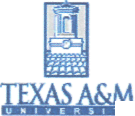 KINGSVILLE Initial PlanFinal PlanMaster of Science in Instructional Technology Degree Plan - College of Graduate StudiesName:  Student ID:  Address: City, State, Zip:  E-mail: Telephone:   MAT score    GRE Score   GPA:   Twenty-seven (27) semester hours of core and nine (9) semester hours of resource will constitute a Master's degree.This form is required to be filed during the first twelve (12) credit hours.All comprehensive exams, once passed, are good for one year.All "I" grades are good for no more than twelve months.The student must submit standardized test scores during the first semester of enrollment (GRE or MAT).All course credits are subject to the seven-year limitation.Research project manuscript must be filed with the Graduate Studies office.All research projects should be completed one semester before planned graduation.All work must be coordinated through advisor, including the Master's Research Project.As a graduate student, it is your responsibility to familiarize yourself with the various deadlines, policies and regulations,including those for graduation.Copies to :     Advisor	Student 	Graduate OfficeMAJOR - Instructional TechnologyMAJOR - Instructional TechnologyMAJOR - Instructional TechnologyMAJOR - Instructional TechnologyMAJOR - Instructional TechnologyMAJOR - Instructional TechnologyMAJOR - Instructional TechnologyCORE (27S Hours)CORE (27S Hours)CORE (27S Hours)CORE (27S Hours)CORE (27S Hours)CORE (27S Hours)CORE (27S Hours)SemesterGradeCourseCourse Title Course Title Course Title Course Title Course Title EDIT 5310Microcomputers in the ClassroomMicrocomputers in the ClassroomMicrocomputers in the ClassroomMicrocomputers in the ClassroomMicrocomputers in the ClassroomEDIT 5311Introduction to the Digital Learning SocietyIntroduction to the Digital Learning SocietyIntroduction to the Digital Learning SocietyIntroduction to the Digital Learning SocietyIntroduction to the Digital Learning SocietyEDIT 5312World Wide Web Learning EnvironmentsWorld Wide Web Learning EnvironmentsWorld Wide Web Learning EnvironmentsWorld Wide Web Learning EnvironmentsWorld Wide Web Learning EnvironmentsEDIT 5313Principles of Instructional TechnologyPrinciples of Instructional TechnologyPrinciples of Instructional TechnologyPrinciples of Instructional TechnologyPrinciples of Instructional TechnologyEDIT 5315Special TopicsSpecial TopicsSpecial TopicsSpecial TopicsSpecial TopicsEDIT 5318Advanced Instructional Strategies and Learning TheoriesAdvanced Instructional Strategies and Learning TheoriesAdvanced Instructional Strategies and Learning TheoriesAdvanced Instructional Strategies and Learning TheoriesAdvanced Instructional Strategies and Learning TheoriesEDIT 5320Multimedia Design and ProductionMultimedia Design and ProductionMultimedia Design and ProductionMultimedia Design and ProductionMultimedia Design and ProductionEDIT 5321Leadership in Instructional TechnologyLeadership in Instructional TechnologyLeadership in Instructional TechnologyLeadership in Instructional TechnologyLeadership in Instructional TechnologyEDIT 5322Computer and Internet LawComputer and Internet LawComputer and Internet LawComputer and Internet LawComputer and Internet LawEDIT 5327Introduction to Online LearningIntroduction to Online LearningIntroduction to Online LearningIntroduction to Online LearningIntroduction to Online LearningEDIT 5371Education Special ProblemsEducation Special ProblemsEducation Special ProblemsEducation Special ProblemsEducation Special ProblemsEDIT 5372/5340Special Problems in Instructional Technology/Emerging Trends and IssuesSpecial Problems in Instructional Technology/Emerging Trends and IssuesSpecial Problems in Instructional Technology/Emerging Trends and IssuesSpecial Problems in Instructional Technology/Emerging Trends and IssuesSpecial Problems in Instructional Technology/Emerging Trends and IssuesRESOURCE (9  Hours)Choose one of the two optionsGradeResearch Paper OptionResearch Paper OptionSemesterGradeInstructional Design OptionInstructional Design OptionEDIT 5329Student ResearchEDIT 5316Instructional DesignEDIT5305Graduate Research ProjectEDIT 5335Action ResearchEDIT5303Internship in Instructional TechnologyEDIT 5303Internship in Instructional TechnologyAdvisor's SignatureStudent's SignatureDepartment Chair’s signature